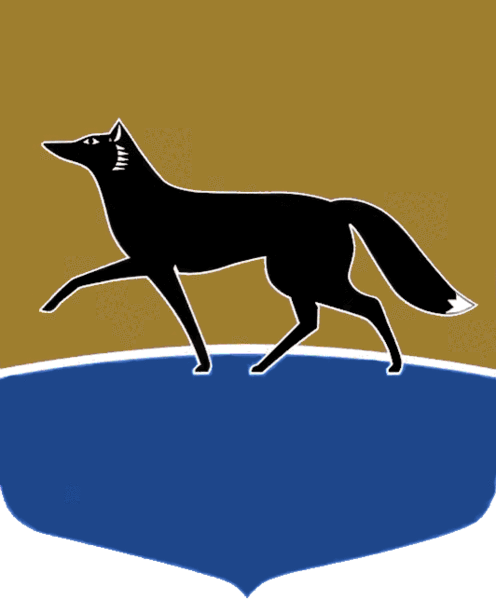 Принято на заседании Думы 29 марта 2023 года№ 301-VII ДГО внесении изменений 
в решение Думы города 
от 02.12.2021 № 31-VII ДГ 
«О делегировании депутатов Думы города для участия 
в деятельности комиссий, групп, советов, других совещательных и координационных органов»В соответствии с пунктом 6 части 1 статьи 14 Регламента Думы города Сургута, утверждённого решением Думы города от 27.04.2006 № 10-IV ДГ, Дума города РЕШИЛА:Внести в решение Думы города от 02.12.2021 № 31-VII ДГ 
«О делегировании депутатов Думы города для участия в деятельности комиссий, групп, советов, других совещательных и координационных органов» (в редакции от 06.03.2023 № 279-VII ДГ) следующие изменения:строку 3 приложения к решению признать утратившей силу;строку 14 приложения к решению изложить в следующей редакции:3) строку 28 приложения к решению признать утратившей силу;4) строку 43 приложения к решению признать утратившей силу;5) строку 51 приложения к решению изложить в следующей редакции:6) приложение к решению дополнить строкой 75 следующего
содержания:2. Администрации города привести свои муниципальные правовые акты в соответствие с настоящим решением.Председатель Думы города							М.Н. Слепов «03» апреля 2023 г.14.Комиссия по установлению стажа работникам органов местного самоуправления города СургутаРябчиков Виктор Николаевич51.Конкурсная комиссия по проведению ежегодного конкурса «Лучший муниципальный служащий города Сургута»Рябчиков Виктор Николаевич75.Архитектурно-художественный советГужва Богдан Николаевич.Клишин Владимир Васильевич.Слепов Максим Николаевич.Трапезникова Эмилия Ринатовна